                               DODATEK č. 1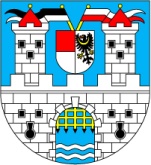                                                                         V Bílině dne:      12.04.2021Město  Bílina                                                             Dodatek č. 1 k obj.: 8/2021/NEU                                                       Břežánská 50/4 					        Financováno z:  27-1060440379/0800 418 31 Bílina						        Tel. kontakt:  xxxxx	   IČ: 00266230                                                                                     E-mail:   xxxxxxDIČ: CZ00266230                                                                              Vystavil(a):   xxxxxxč.ú.: 27-1060440379/0800, ČS a.s. Město Bílina objednává: Zajištění distribuce Bílinského zpravodaje od dubna do prosince 2021 Tento dodatek č.1  k objednávce č. 8/2021/NEU zahrnuje stejné služby, pouze upravuje navýšení ceny  Termín dodání:   duben až prosinec 2021Cena bez DPH:    do 114.000 KčŽádáme, abyste při vystavení faktury uvedli všechny náležitosti dle platného právního řádu ČR, zejména zákona č. 89/2012 Sb. NOZ, § 11 zákona č.563/1991 Sb. zákon o účetnictví a § 28 a 29 zákona č.235/2004 Sb. o DPH. Na základě ustanovení § 109 odst.2, písm.c) zákona č. 235/2004 Sb. o DPH budou faktury hrazeny pouze na účty zveřejněné na Daňovém portálu MFČR.Město Bílina prohlašuje, že objednávka není předmětem zdanitelného plnění, a proto nebude  pro výše uvedenou dodávku aplikován režim přenesené daňové povinnosti dle § 92a), e) zákona o DPH.Fakturu zašlete ve dvojím vyhotovení na adresu:  Město Bílina, Břežánská 50/4, 418 31 BílinaDo faktury uveďte číslo objednávky a přiložte její kopii!Tato objednávka bude v plném rozsahu uveřejněna dle zákona č. 340/2015 Sb., o registru smluv a nabývá účinnosti dnem, kdy město Bílina uveřejní objednávku v informačním systému registru smluv na Portále veřejné správy.Příkazce operace:Správce rozpočtu:                                                                           Příloha k dodatku č. 1 k objednávce č. 8/2021PÍSEMNÉ   PROHLÁŠENÍ   PŘÍKAZCE  OPERACENa základě dodatku č. 3 ke směrnici č. 4/2004 „Kontrolní systém“ a v souladu s prováděnou řídící kontrolou před vznikem závazku nebo nároku, bylo provedeno ověření  nutné potřeby,  hospodárnosti, efektivnosti,  účelnosti, oprávněnosti vystavení objednávky na dodávku:   služeb  -  prací  -  materiáluObjednávka    byla  -  nebyla    schválena jako oprávněná v souladu se schváleným rozpočtem.Objednávka  byla vystavena na základě usnesení RM č. ………….. ze dne ………………….Objednávka byla vystavena na základě usnesení ZM č. …………... ze dne ………………….Smlouva              byla    -    nebyla       schválena jako oprávněná v souladu se schválenýmrozpočtem. Objednávka/Smlouva byla vystavena na základě výběrového řízení ze dne ............       V Bílině dne 12.04.2021                                                                                          ………………………………….                                                                                           příkazce operaceAa Group s.r.o.Sedlec 6Korozluky434 01IČ: 482 93 717